Об утверждении Плана мероприятий по подготовке и проведению государственной итоговой аттестации обучающихся общеобразовательных организаций Пограничного муниципального района в 2019 году.В соответствии с  Федеральным законом от 29.12.2012  № 273-ФЗ                    «Об образовании в Российской Федерации», Законом Приморского края от 13.08.2013  № 243-КЗ «Об образовании в Приморском крае», приказом Министерства  образования и науки Российской Федерации от 25.12.2013 № 1394 «Об утверждении Порядка проведения государственной итоговой аттестации по образовательным программам основного общего образования», приказом Министерства  образования и науки Российской Федерации от 26.12.2013 № 1400 «Об утверждении Порядка проведения государственной итоговой аттестации по образовательным программам среднего общего образования», приказом департамента образования и науки Приморского края от 09.08.2018 №1030 «Об утверждении дорожной карты по организации и проведению государственной итоговой аттестации по образовательным программам основного общего и среднего общего образования на территории Приморского края в 2019 году», администрация  Пограничного муниципального районаПОСТАНОВЛЯЕТ:  	1. Утвердить План мероприятий по подготовке и проведению государственной итоговой аттестации обучающихся общеобразовательных организаций Пограничного муниципального района (прилагается)2. Отделу народного образования  администрации  Пограничного  муниципального района довести данное постановление до сведения всех участников образовательного процесса и лиц, обеспечивающих организацию и проведение государственной итоговой аттестации обучающихся. 3. Руководителям общеобразовательных организаций Пограничного  муниципального района разработать и предоставить план работы образовательной организации по подготовке учащихся 9, 11 классов к государственной итоговой аттестации в отдел народного образования администрации Пограничного  муниципального района до 02.11.2018.4.  Разместить данное постановление на официальном сайте администрации   Пограничного муниципального района.5. Контроль за исполнением настоящего постановления возложить                    на заместителя главы администрации муниципального района   Н.М. Михлик.И.о. главы  администрациимуниципального района                                                                                    А.В. ХалинВ.В. Федореева21-5-77АДМИНИСТРАЦИЯПОГРАНИЧНОГО   МУНИЦИПАЛЬНОГО   РАЙОНАПРИМОРСКОГО КРАЯПОСТАНОВЛЕНИЕ30.10.2018                                  п. Пограничный                                                             № 669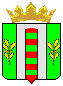 